FORM No. 4ACADEMY OF SCIENTIFIC AND INNOVATIVE RESEARCH                     वैज्ञानिक और नवीकृत अनुसंधान अकादमी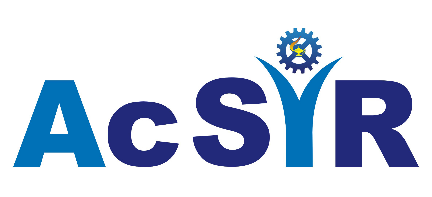                                         Headquarters: AcSIR, CSIR-Human Resource Development Centre,                                         Sector 19, Kamla Nehru Nagar, Ghaziabad, UP 201002, INDIAPROFORMA FOR APPLYING FOR DAC MEETING – IVDate:	 Area (Please tick): Biological Science/Physical Science/Chemical ScienceA) PERSONAL DETAILS:NAME:					 DATE OF BIRTH: 			GENDER:	 DATE OF JOINING AT CSIR-NEIST: 			DATE OF JOINING AT AcSIR: 	 SESSION: 	YEAR: 		PROGRAM:	 FELLOWSHIP: 		ENROLLMENT NO: 	PROFESSIONAL INFORMATION:TITLE FOR THE PhD THESIS WORK: 	(Enclosed a copy of the summary of work done)NAME OF SUPERVISOR: 	                                                                                                                         NAME OF CO-SUPERVISOR (if any):     	TUTION FEE DETAILS (To be enclosed in the prescribed format-Annexure I):Signature of the Student	Signature of the Supervisor(s)